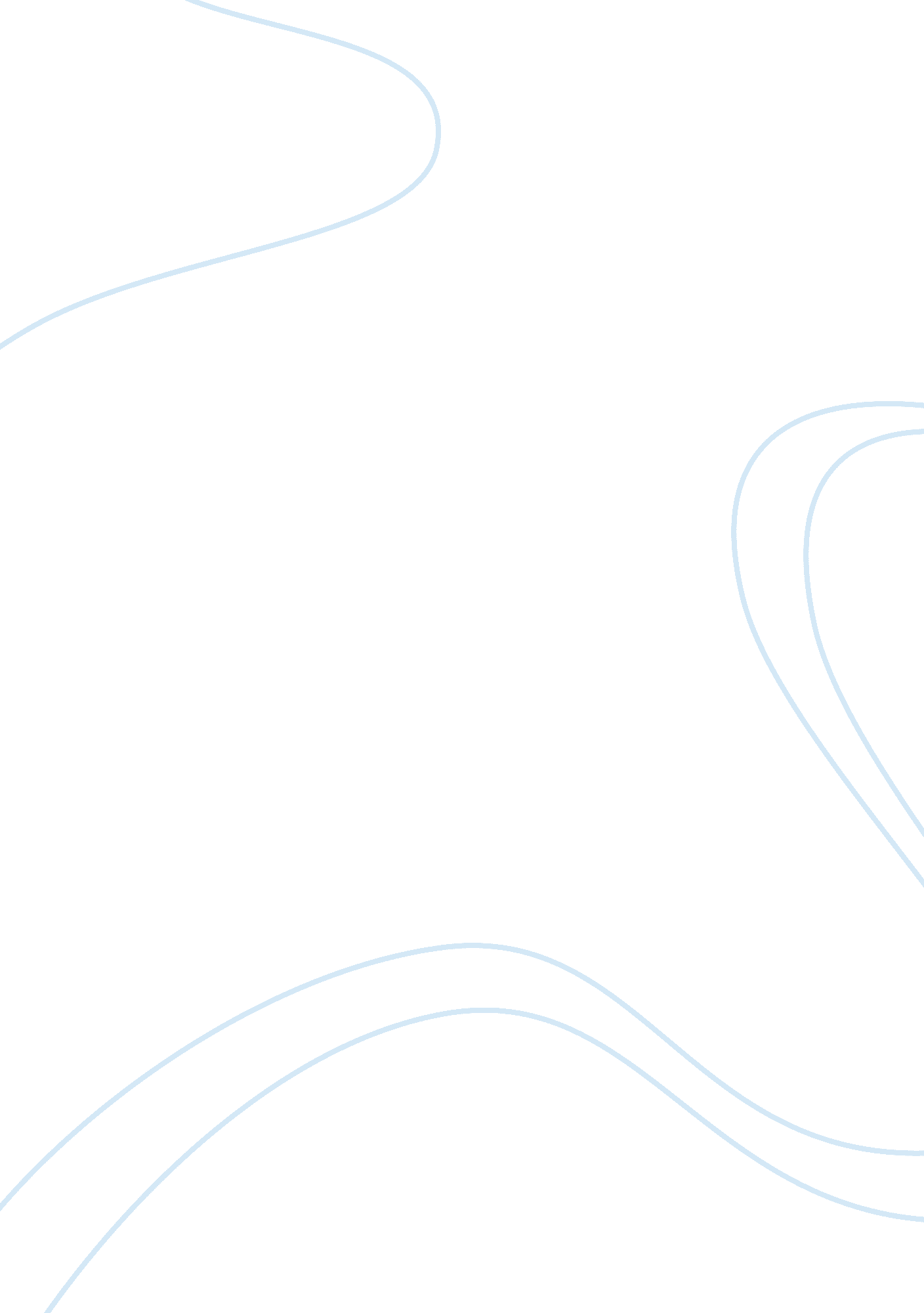 Personal value system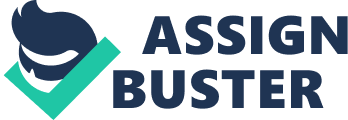 Personal Value SystemPatricia WebbNorthern Kentucky UniversityAbstractEssential Life Skills defines a personal value system as a set of principles or ideals that drive and/or guide your behavior. The values we set for our self are defined as our character. According to Craig E. Johnson in the book Meeting the ethical challenges of leadership casting light or shadow, character appears to be more caught than taught. I disagree with Johnson. I believe character is a direct result of the environment and people and influences we are exposed throughout our life. There is also a close correlation to spirituality and character. In this paper I am going to talk about my personal value system, how it effects my family and how becoming disconnected with my value system devastated my life. Personal Value SystemI was raised in a small town in upstate New York by a middle class family. My father was a factory worker and business owner and my mother was a stay at home mother of two. From as far back as I can remember my father was a very strong man with superior morals and values. My parents never sat me down and explain to me what a person??™s character, morals orprinciples were. It was through there examples and way of livingthat these things were instilled in me. My character was developed by my parents, my environment and the people around me who I admired and respected. My personal value system consists of 3 characters that I feel is the core of who I am as a person. * Personal Beliefs * Spiritual Beliefs * Family ValuesMy personal beliefs are the essence of my character. It is what I aspire to be and how I want to come across to the people in my personal life and in my career. The most important of these character traits are honesty, integrity, kindness, caring, respect, loyality, responsibility and generousity. These deeply held beliefs have guided me throughout my life and while dealing with issues concerning my family and my career. MethodParticipant (subject) characteristicsSampling proceduresSample size, power, and precisionHint from Professor Randy Measures and covariatesHint from Professor Randy Research designHint from Professor Randy Experimental manipulations or interventionsHint from Professor Randy ResultsHint from Professor Randy RecruitmentStatistics and data analysisAncillary analysesParticipant flowIntervention or manipulation fidelityBaseline dataAdverse events DiscussionHint from Professor Randy References 